Profile/Scenario: Eoin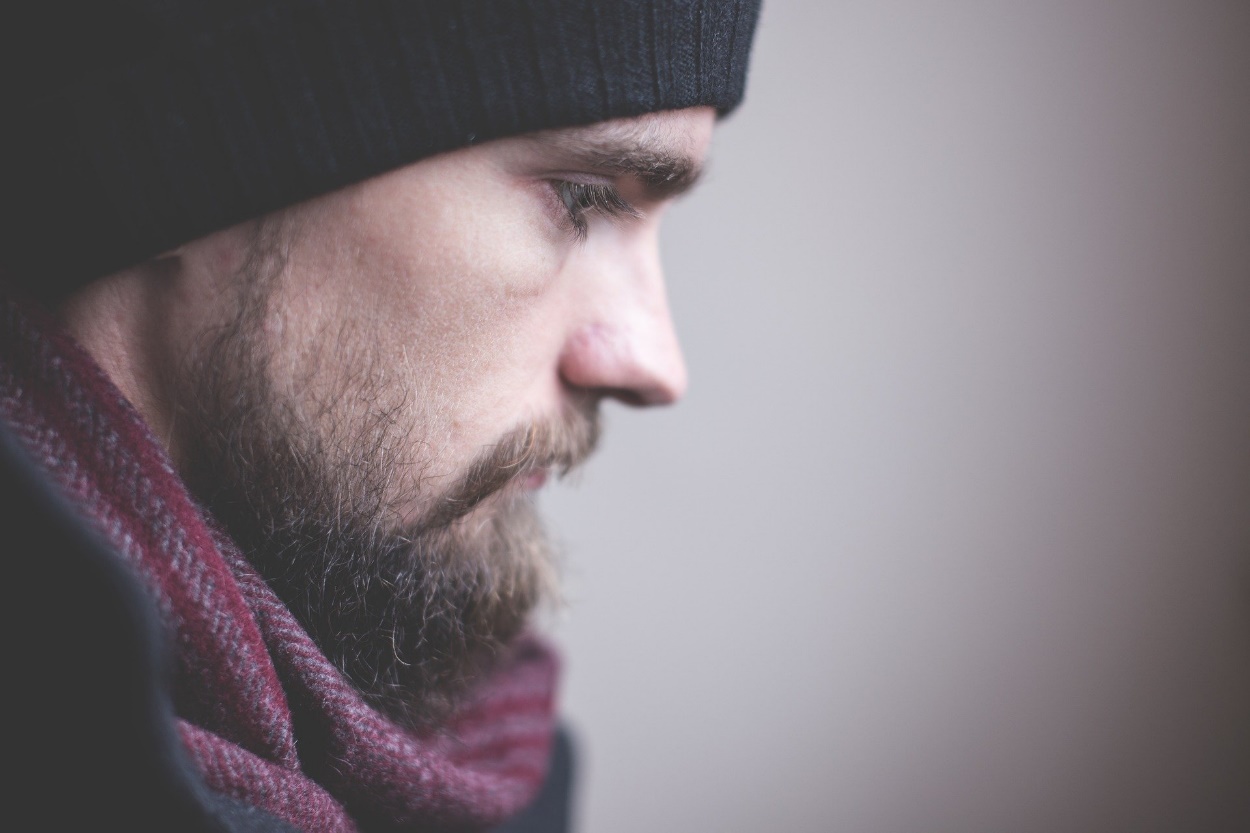 	What is your next step?Responders